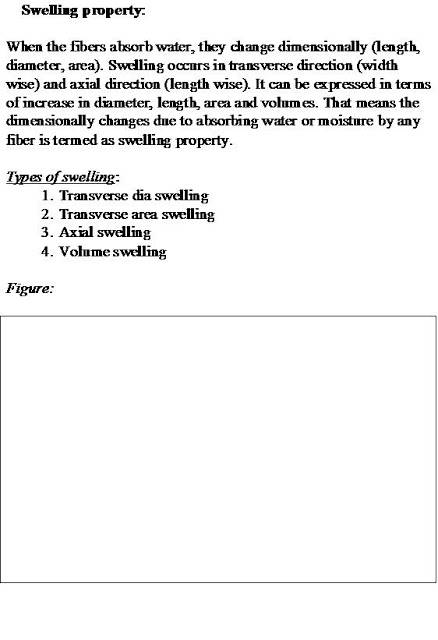 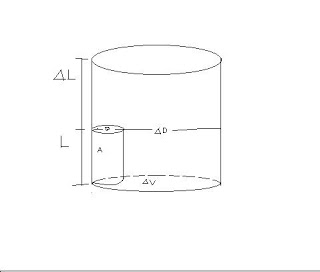 11. Transverse dial swelling: Fractional increase in diameter of a fiber after swelling is called transverse dia swelling. Mathematically, Transverse dia swelling, SD = ∆D / DWhere, D = original diameter of fiber, ∆D =increased diameter of swollen fiber.2. Transverse area swelling: Fractional increase in area of a fiber after swelling is called transverse area swelling.Mathematically, Transverse area swelling, SA = ∆A / AWhere, A = original area of fiber, ∆A =increased area of swollen fiber.3. Axial swelling: Fractional increase in length of a fiber after swelling is called axial swelling.Mathematically, Axial swelling, SL = ∆L / LWhere, A = original length of fiber, ∆L =increased length of swollen fiber.4. Volume swelling: Fractional increase in volume of a fiber after swelling is called volume swelling.Mathematically, Volume swelling, SV = ∆V / VWhere, V = original Volume of fiber, ∆V =increased volume of swollen fiber.Relation between SA & SD:                    We know that, Transverse area swelling, SA = ∆A / ATransverse dia swelling, SD = ∆D / D For a circular fiber, area A = (π/4)D2 For a swollen fiber, we get, A+∆A = (π/4)(D+∆D)                                                                                                                                               = (π/4)(D2 + 2D. ∆D + ∆D2)Now, SA = ∆A / A = (A+∆A-A) / A= {(π/4) (D2 + 2D. ∆D + ∆D2) - (π/4) D2}/ (π/4) D2= (π/4) (D2 + 2D. ∆D + ∆D2 - D2) / (π/4) D2= (2D. ∆D + ∆D2) / D2  = (2D. ∆D / D2) + (∆D2/ D2)= 2(∆D / D) + (∆D2/ D2)= 2 SD + SD2So, SA = 2 SD + SD2.Relation among SA ,SV & SL:We know that, Transverse area swelling, SA = ∆A / A  Volume swelling, SV = ∆V / V  Axial swelling, SL = ∆L / LFor a circular fiber, volume, V=ALFor a swollen fiber, we get, V +∆V = (A +∆A )(L +∆L)                                                         = AL + A∆L + ∆AL + ∆A ∆L Now, SV = ∆V / V=(V+ ∆V - V) / V=( AL + A∆L + ∆AL + ∆A ∆L - AL)/AL= ∆L / L+ ∆A/ A + ∆A/ A. ∆L / L= SL + SA + SL. SA  So, SV = SL + SA + SL. SA.